UNFAMILIAR OBJECTS TASKPictures of objects are available in this document, in PowerPoint format here, or directly from the website here."Now I'd like you to participate in a task of gathering information. For this task I’d like you to look at 5 different objects.   Ask me at least 3 questions that would help you figure out the purpose of the object. I won’t actually answer your questions, but I’m interested in hearing at least 3 questions you would ask to find out what the object is for."Prompt for 1st object:  Here is the first object."	If no response in 10 seconds or puzzled expression, give second prompt:	"What are 3 questions you could ask to figure out what this object is for?"Re-prompt before each item with:"Here is the next object. What are 3 questions you could ask to figure out what this object is for?"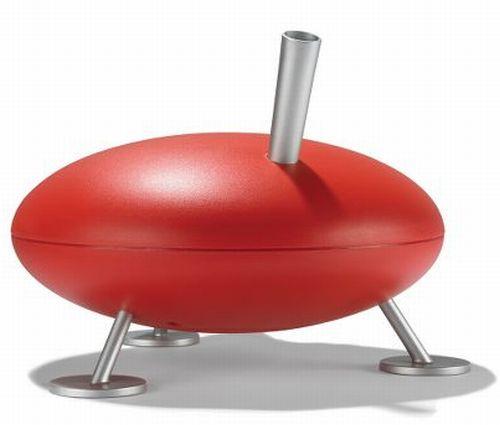 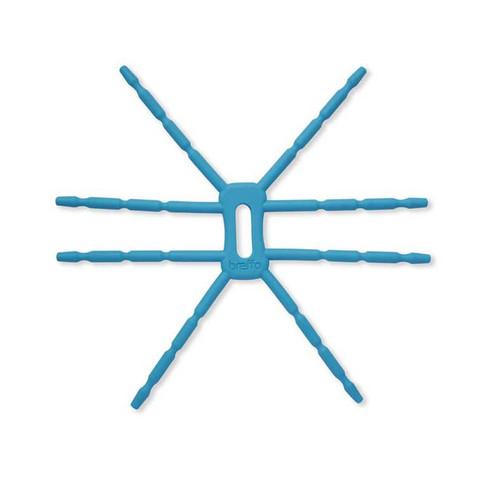 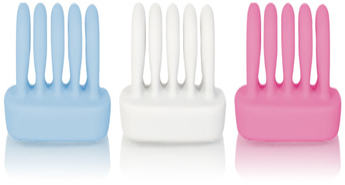 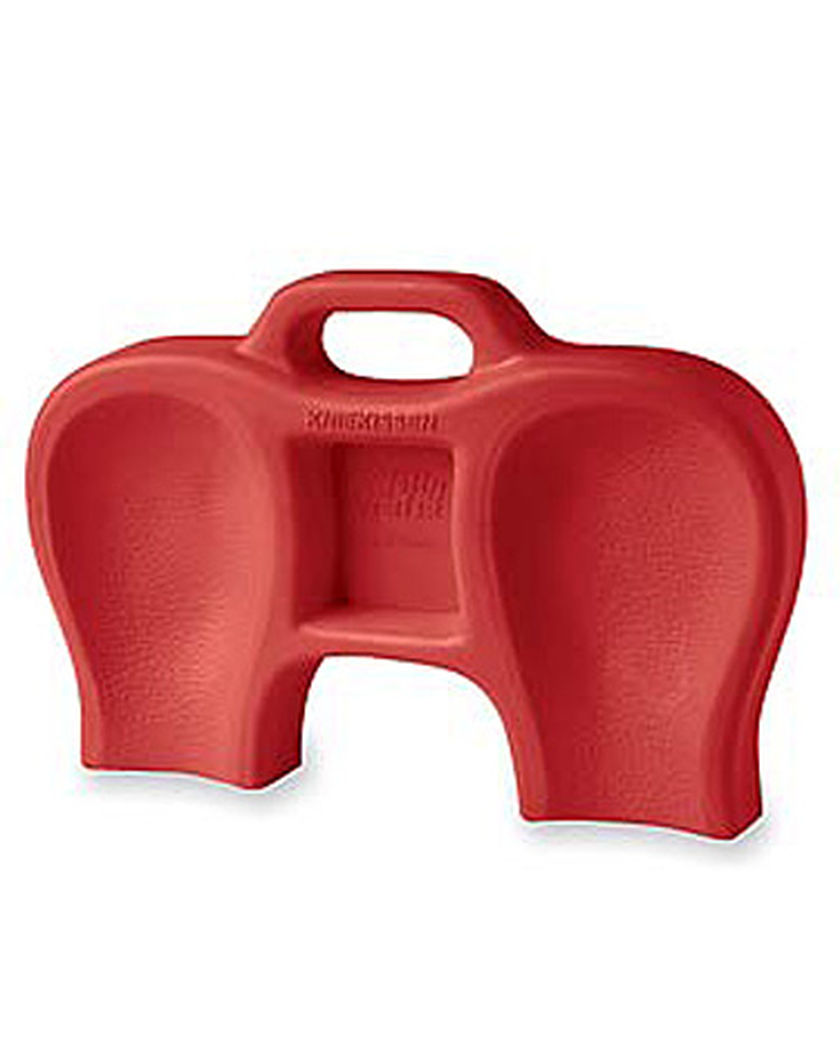 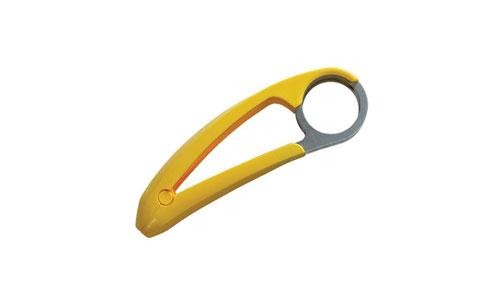 